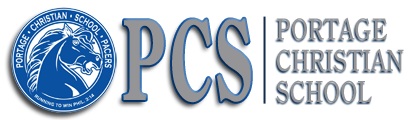 3040 Arlene Street – Portage, IN 46368P:219.762.8962 – F:219.763.99312022-2023 SCHOOL SUPPLY LIST4TH GRADETeacher – Penny Frazier pfrazier@portagechristian.net  NIV Bible2 pkgs. #2 yellow wood pencils1 pkg. pink erasers1 box, 24 count crayonshighlighter1pkg. markers (washable)10 Expo brand dry erase markersscissors10 glue stickspencil bag/box1 protractor1 ruler4 pkgs. loose leaf paper, wide ruled7, 2 pocket folders (vinyl or poly to last all year)1 white 1 inch, 3 ring binders1 clipboard4 large boxes of Kleenex1 pair WIRED ear buds or headphones to be used for ILEARN